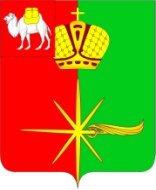 АДМИНИСТРАЦИЯКАРТАЛИНСКОГО ГОРОДСКОГО ПОСЕЛЕНИЯЧЕЛЯБИНСКОЙ ОБЛАСТИпостановлениеОб утверждении отчета об исполнении бюджета Карталинского городского поселения за 9 месяцев 2018 годаВ соответствии с пунктом 5 статьи 44 Положения «О бюджетном процессе в Карталинском городском поселении», утвержденного Решением Совета депутатов Карталинского городского поселения от 26.12.2014г. № 93,администрация Карталинского городского поселения ПОСТАНОВЛЯЕТ:Утвердить отчет об исполнении бюджета Карталинского городского поселения за 9 месяцев 2018 года в соответствии с бюджетной классификацией Российской Федерации по доходам в сумме 60383,5 тыс. рублей, по расходам в сумме 76338,4 тыс. рублей с превышением расходов над доходами (дефицит) в сумме 15954,9 тыс. рублей со следующими показателями:по доходам местного бюджета за 9 месяцев 2018 года согласно приложению 1 к настоящему постановлению;по расходам местного бюджета по разделам и подразделам классификации расходов бюджета за 9 месяцев 2018 года согласно приложению 2 к настоящему постановлению;по расходам по ведомственной структуре расходов местного бюджета за 9 месяцев 2018 года согласно приложению 3 к настоящему постановлению;по источникам внутреннего финансирования дефицита местного бюджета за 9 месяцев 2018 года согласно приложению 4 к настоящему постановлению.                                                                 2Направить отчет об исполнении местного бюджета за 9 месяцев 2018 года в Совет депутатов Карталинского городского поселения и Контрольно-счетную палату Карталинского муниципального района.Разместить настоящее постановление на официальном сайте администрации Карталинского городского поселения.Контроль за исполнением настоящего постановления оставляю за собой.Глава Карталинскогогородского поселения					                     О.В. Германов            Приложение 1к постановлению администрацииКарталинского городского поселенияот 22.10. 2018 года № 437Доходы бюджета Карталинского городского поселенияза 9 месяцев 2018 года тыс. руб.Приложение 2к постановлению администрацииКарталинского городского поселенияот 22.10.2018 года № 437Расходыместного бюджета по разделам и подразделам классификации расходов бюджетов за 9 месяцев 2018 годатыс. руб.Приложение 3к постановлению администрацииКарталинского городского поселенияот 22.10.2018 года № 437Расходы местного бюджета по ведомственной структуре расходов местного бюджета за 9 месяцев 2018 годаПриложение 4к постановлению администрацииКарталинского городского поселенияот 22.10.2018 года № _437Источники внутреннего финансирования дефицита местного бюджета                  за 9 месяцев 2018 года                                                                                                                   тыс.руб.«___22____»октября___2018 г. №__437____г. КарталыКод бюджетной классификации Российской ФедерацииНаименование показателяСуммаВСЕГО60 383,5000 1 00 00000 00 0000 000Налоговые и неналоговые доходы49 516,0000 1 01 00000 00 0000 000Налоги на прибыль, доходы27 505,9000 1 01 02000 01 0000 110Налог на доходы физических лиц27 505,9000 1 03 00000 00 0000 000Налоги на товары (работы, услуги), реализуемые на территории Российской Федерации5 205,1000 1 03 02000 01 0000 110Акцизы по подакцизным товарам (продукции) производимым на территории Российской Федерации5 205,1000 1 05 00000 00 0000 000Налоги на совокупный доход387,2000 1 05 03000 01 0000 110Единый сельскохозяйственный налог387,2000 1 06 00000 00 0000 000Налоги на имущество12 725,5000 1 06 01000 00 0000 110Налог на имущество физических лиц1 585,7000 1 06 06000 00 0000 110Земельный налог11 139,8000 1 07 00000 00 0000 000Налоги, сборы и регулярные платежи за пользование природными ресурсами98,1000 1 07 01000 01 0000 110Налог на добычу полезных ископаемых98,1000 1 11 00000 00 0000 000Доходы от использования имущества, находящегося в государственной и муниципальной собственности2 076,5000 1 11 05013 13 0000 120Доходы, получаемые в виде арендной платы за земельные участки, государственная собственность на которые не разграничена и которые расположены в границах городских поселений, а также средства от продажи права на заключение договоров аренды указанных земельных участков1 492,9000 1 11 05075 13 0000 120Доходы от сдачи в аренду имущества, составляющего казну городских поселений (за исключением земельных участков)583,6000 1 13 00000 00 0000 000Доходы от оказания платных услуг (работ) и компенсации затрат государства659,9000 1 13 02995 13 0000 130Прочие доходы от компенсации затрат бюджетов городских поселений659,9000 1 14 00000 00 0000 000Доходы от продажи материальных и нематериальных активов821,8000 1 14 06013 13 0000 430Доходы от продажи земельных участков, государственная собственность на которые не разграничена и которые расположены в границах городских поселений821,8000 1 16 00000 00 0000 000Штрафы, санкции, возмещение ущерба36,0000 1 16 33050 13 6000 140Денежные взыскания (штрафы) за нарушение законодательства Российской Федерации о контрактной системе в сфере закупок товаров, работ, услуг для обеспечения государственных и муниципальных нужд для нужд городских поселений (федеральные государственные органы, Банк России, органы управления государственными внебюджетными фондами Российской Федерации)23,0000 1 16 90050 13 0000 140Прочие поступления от денежных взысканий (штрафов) и иных сумм в возмещение ущерба, зачисляемые в бюджеты городских поселений13,0000 2 00 00000 00 0000 000Безвозмездные поступления10 867,5000 2 02 00000 00 0000 000Безвозмездные поступления от других бюджетов бюджетной системы Российской Федерации10 867,5 000 2 02 15001 13 0000 151Дотации бюджетам городских поселений на выравнивание бюджетной обеспеченности10 867,5НаименованиеКод классификации расходов бюджетовКод классификации расходов бюджетовСуммаНаименованиеразделподразделСуммаВСЕГО76 338,4Общегосударственные вопросы010023 985,3Функционирование высшего должностного лица субъекта Российской Федерации и муниципального образования01021 137,4Функционирование законодательных (представительных) органов государственной власти и представительных органов муниципальных образований01032 018,4Функционирование Правительства Российской Федерации, высших исполнительных органов государственной власти субъектов Российской Федерации, местных администраций01044 160,5Обеспечение деятельности финансовых, налоговых и таможенных органов и органов финансового (финансово-бюджетного) надзора0106817,2Обеспечение проведения выборов и референдумов010768,6Другие общегосударственные вопросы011315 783,2Национальная безопасность и правоохранительная деятельность03001 667,0Защита населения и территории от чрезвычайных ситуаций природного и техногенного характера, гражданская оборона0309115,0Другие вопросы в области национальной безопасности и правоохранительной деятельности03141 552,0Национальная экономика04006 813,7Транспорт040836,6Дорожное хозяйство (дорожные фонды)04096 433,1Другие вопросы в области национальной экономики0412344,0Жилищно-коммунальное хозяйство050025 137,0Жилищное хозяйство050151,0Коммунальное хозяйство05026 192,7Благоустройство050316 536,1Другие вопросы в области жилищно-коммунального хозяйства05052 357,2Образование0700262,5Молодежная политика0707262,5Культура и кинематография080016 539,7Культура080114 898,7Другие вопросы в области культуры, кинематографии08041 641,0Социальная политика1000727,2Другие вопросы в области социальной политики1006727,2Физическая культура и спорт11001 206,0Массовый спорт11021 206,0тыс.руб.Наименование кодаКод классификации расходов бюджетовКод классификации расходов бюджетовКод классификации расходов бюджетовСуммаСуммаНаименование кодаведомстворазделподразделВСЕГО76 338,476 338,4Администрация Карталинского городского поселения66774 235,074 235,0Общегосударственные вопросы667010021 881,921 881,9Функционирование высшего должностного лица субъекта Российской Федерации и муниципального образования66701021 137,41 137,4Функционирование Правительства Российской Федерации, высших исполнительных органов государственной власти субъектов Российской Федерации, местных администраций66701044 160,54 160,5Обеспечение деятельности финансовых, налоговых и таможенных органов и органов финансового (финансово-бюджетного) надзора6670106817,2817,2Обеспечение проведения выборов и референдумов667010768,668,6Другие общегосударственные вопросы667011315 698,215 698,2Национальная безопасность и правоохранительная деятельность66703001 667,01 667,0Защита населения и территории от чрезвычайных ситуаций природного и техногенного характера, гражданская оборона6670309115,0115,0Другие вопросы в области национальной безопасности и правоохранительной деятельности66703141 552,01 552,0Национальная экономика66704006 813,76 813,7Транспорт667040836,636,6Дорожное хозяйство (дорожные фонды)66704096 433,16 433,1Другие вопросы в области национальной экономики6670412344,0344,0Жилищно-коммунальное хозяйство667050025 137,025 137,0Жилищное хозяйство667050151,051,0Коммунальное хозяйство66705026 192,76 192,7Благоустройство667050316 536,116 536,1Другие вопросы в области жилищно-коммунального хозяйства66705052 357,22 357,2Образование6670700262,5262,5Молодежная политика6670707262,5262,5Культура, кинематография667080016 539,716 539,7Культура667080114 898,714 898,7Другие вопросы в области культуры, кинематографии66708041 641,01 641,0Социальная политика6671000727,2727,2Другие вопросы в области социальной политике6671006727,2727,2Физическая культура и спорт66711001 206,01 206,0Массовый спорт66711021 206,01 206,0Совет депутатов Карталинского городского поселения6682 103,42 103,4Общегосударственные вопросы66801002 103,42 103,4Функционирование законодательных (представительных) органов государственной власти и представительных органов муниципальных образований66801032 018,42 018,4Другие общегосударственные вопросы668011385,085,0Код бюджетной классификации Российской ФедерацииНаименование источника средствСумма667 01 05 02 01 13 0000 610Уменьшение прочих остатков денежных средств бюджетов городских поселений15 954,9